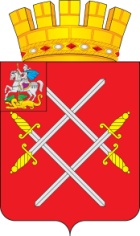 СОВЕТ ДЕПУТАТОВ РУЗСКОГО ГОРОДСКОГО ОКРУГАМОСКОВСКОЙ ОБЛАСТИРЕШЕНИЕот «_30_»_____мая_____2018_г.  №_229/22_О внесении изменений в решение Совета депутатов Рузского городского округа Московской области от 20.12.2017 г. № 186/17 «О бюджете Рузского городского округа Московской области на 2018 год и плановый период 2019 и 2020 годов» Рассмотрев предложения Главы Рузского городского округа Московской области о внесении изменений в решение Совета депутатов Рузского городского округа Московской области от 20.12.2017 г. № 186/17 «О бюджете Рузского городского округа Московской области на 2018 год и плановый период 2019 и 2020 годов», в соответствии с Бюджетным кодексом Российской Федерации, Положением о бюджетном процессе в Рузском городском округе Московской области, принятым решением Совета депутатов Рузского городского округа Московской области от 25.10.2017 г. № 143/13, руководствуясь Уставом Рузского городского округа Московской области, Совет депутатов Рузского городского округа Московской области РЕШИЛ: 1. Внести в решение Совета депутатов Рузского городского округа Московской области от 20.12.2017 г. № 186/17 «О бюджете Рузского городского округа Московской области на 2018 год и плановый период 2019 и 2020 годов» (в редакции решения Совета депутатов Рузского городского округа Московской области от 28.03.2018 г. № 200/20) следующие изменения:1.1. подпункт «а» пункта 2 изложить в следующей редакции:«а) общий объем доходов бюджета Рузского городского округа на 2019 год в сумме  1 867 938,0 тыс. рублей, в том числе объем межбюджетных трансфертов, получаемых из других бюджетов бюджетной системы Российской Федерации, в сумме  189 177,0  тыс. рублей, и на 2020 год в сумме 1 922 974,0 тыс. рублей, в том числе объем межбюджетных трансфертов, получаемых из других бюджетов бюджетной системы Российской Федерации в сумме 6 965,0 тыс. рублей;»;1.2. в абзаце 2 подпункта 10.4 пункта 10 число «31 468,7» заменить числом «10 200,0»;1.3. в абзаце 2 подпункта 10.5 пункта 10 число «5 700,0» заменить числом «2 800,0»;1.4. в абзаце 2 подпункта 10.8 пункта 10 число «7 800,0» заменить числом «0,0»;1.5. в абзаце 1 подпункта 10.26 пункта 10 число «54» заменить числом «58»;1.6. дополнить пункт 10 подпунктом 10.33 следующего содержания:«10.33. На приобретение, монтаж и ввод в эксплуатацию станции водоочистки на артскважине по адресу: г.о. Рузский, п. Старотеряево:в 2018 году – 2 900,0 тыс. рублей;в 2019 году – 0,0 тыс. рублей;в 2020 году – 0,0 тыс. рублей.Расходы предусматриваются в рамках муниципальной программы «Развитие инженерно-коммунальной инфраструктуры и энергосбережения Рузского городского округа.»;1.7 в абзаце 4 пункта 11 число «450,0» заменить числом «420,0»;1.8. в абзаце 12 пункта 11 число «9 709,6» заменить числом «5 563,8»;1.9. в абзаце 14 пункта 11 число «31 468,7» заменить числом «10 200,0»;1.10. дополнить пункт 11 абзацами, следующего содержания:«- 893,0 тыс. рублей за счет средств, зарезервированных в соответствии с подпунктом 14.4 пункта 14 настоящего решения в рамках подпрограммы «Развитие информационной и технической инфраструктуры экосистемы цифровой экономики Рузского городского округа Московской области» муниципальной программы «Цифровой округ» на мероприятия по обеспечению современными аппаратно-программными комплексами общеобразовательных организаций в Московской области;- 2 595,0 тыс. рублей  в рамках подпрограммы «Благоустройство территории населенных пунктов» муниципальной программы «Формирование современной городской среды» на устройство и капитальный ремонт электросетевого хозяйства, систем наружного и архитектурно-художественного освещения в рамках реализации приоритетного проекта «Светлый город»;- 3 236,0 тыс. рублей в рамках подпрограммы «Создание условий для обеспечения комфортного проживания жителей в многоквартирных домах» муниципальной программы «Формирование современной городской среды» на ремонт подъездов многоквартирных домов;- 10 475,0 тыс. рублей в рамках подпрограммы «Содержание и ремонт» муниципальной программы «Развитие транспортной системы Рузского городского округа» на капитальный ремонт и ремонт автомобильных дорог общего пользования местного значения, в том числе замену и устройство остановочных павильонов.»;1.11. в подпункте 12.2 пункта 12 число «1 000,0» заменить числом «2 000,0»;1.12. в подпункте 14.2 пункта 14 число «10 608,1» заменить числом «5 550,9»;1.13. в подпункте 14.3 пункта 14 число «7 716,1» заменить числом «3 191,3»;1.14. в подпункте 14.4 пункта 14 число «40 845,9» заменить числом «19 748,8»;1.15. в абзаце 11 пункта 16 число «15 000,0» заменить числом «12 249,9»;1.16. в абзаце 15 пункта 16 число «329 382,8» заменить числом «271 338,8»;1.17. в абзаце 17 пункта 16 число «319 992,0» заменить числом «209 992,0»;1.18. в абзаце 3 пункта 18 число «500,0» заменить числом «0,0»;1.19. в абзаце 7 пункта 18 число «500,0» заменить числом «3 000,0».1.20. приложение № 5 «Распределение бюджетных ассигнований на 2018 год по разделам, подразделам, целевым статьям (муниципальным программам Рузского городского округа и непрограммным направлениям деятельности), группам и подгруппам видов расходов классификации расходов бюджетов» изложить в редакции согласно приложению № 1 к настоящему решению;1.21.  приложение № 6 «Ведомственная структура расходов бюджета Рузского городского округа на 2018 год» изложить в редакции согласно приложению № 2 к настоящему решению;1.22. приложение № 7 «Распределение ассигнований на 2018 год по разделам и подразделам классификации расходов бюджетов» изложить в редакции согласно приложению № 3 к настоящему решению;1.23. приложение № 8 «Расходы бюджета Рузского городского округа на 2018 год по целевым статьям (муниципальным  программам Рузского городского округа и непрограммным направлениям деятельности), группам и подгруппам видов расходов классификации расходов бюджетов» изложить в редакции согласно приложению № 4 к настоящему решению;1.24. приложение № 9 «Программа муниципальных внутренних заимствований Рузского городского округа на 2018 год» изложить в редакции согласно приложению № 5 к настоящему решению;1.25. приложение № 10 «Источники внутреннего финансирования дефицита бюджета Рузского городского округа на 2018 год» изложить в редакции согласно приложению № 6 к настоящему решению;1.26. приложение № 11 «Распределение бюджетных ассигнований на 2019 и 2020 годы по разделам, подразделам, целевым статьям (муниципальным программам Рузского городского округа и непрограммным направлениям деятельности), группам и подгруппам видов расходов классификации расходов бюджетов» изложить в редакции согласно приложению № 7 к настоящему решению;1.27. приложение № 12 «Ведомственная структура расходов бюджета Рузского городского округа на 2019 и 2020 годы» изложить в редакции согласно приложению № 8 к настоящему решению;1.28. приложение № 13 «Расходы бюджета Рузского городского округа на 2019 и 2020 годы по целевым статьям (муниципальным программам Рузского городского округа и непрограммным направлениям деятельности), группам и подгруппам видов расходов классификации расходов бюджетов» изложить в редакции согласно приложению № 9 к настоящему решению;1.29. приложение № 14 «Распределение ассигнований на 2019 и 2020 годы по разделам и подразделам классификации расходов бюджетов» изложить в редакции согласно приложению № 10 к настоящему решению;1.30. приложение № 15 «Программа муниципальных внутренних заимствований Рузского городского округа на 2019-2020 годы» изложить в редакции согласно приложению № 11 к настоящему решению;1.31. приложение № 16 «Источники внутреннего финансирования дефицита бюджета Рузского городского округа на 2019 и 2020 годы» изложить в редакции согласно приложению № 12 к настоящему решению;1.32. приложение № 17 «Программа  муниципальных гарантий Рузского городского округа на 2018 год» изложить в редакции согласно приложению №13 к настоящему решению.2. Опубликовать настоящее решение в газете «Красное знамя» и разместить на официальном сайте Рузского городского округа Московской области в сети «Интернет».3. Настоящее решение вступает в силу на следующий день после официального опубликования.Глава Рузского городского округа                                                    Председатель Совета депутатов                       Московской области                                                           Рузского городского округа	                                                                                                                      Московской области________________ М.В. Тарханов                                                   ______________ С.Б. Макаревич